РОЗПОРЯДЖЕННЯ МІСЬКОГО ГОЛОВИм. Сумивід   21.07.2020      № 200-РКеруючись пунктом 8 частини четвертої статті 42 Закону України «Про місцеве самоврядування в Україні»:Скликати чергову сесію Сумської міської ради VІІ скликання 23 вересня 2020 року о 9 годині в сесійній залі Будинку обласної ради (майдан Незалежності, 2).Внести на розгляд Сумської міської ради питання: 2.1. Про витрачання коштів резервного фонду міського бюджету. Відповідальна за підготовку питання – директор департаменту фінансів, економіки та інвестицій Сумської міської ради Липова С.А. Проєкт рішення готує департамент фінансів, економіки та інвестицій Сумської міської ради.Про звіт про виконання міського бюджету за I півріччя 2020 року.Відповідальна за підготовку питання – директор департаменту фінансів, економіки та інвестицій Сумської міської ради Липова С.А. Проєкт рішення готує департамент фінансів, економіки та інвестицій Сумської міської ради.	2.3. Про хід виконання рішення Сумської міської ради «Про Програму економічного і соціального розвитку Сумської міської об’єднаної територіальної громади на 2020 рік та основні напрями розвитку на 2021-2022 роки» (зі змінами), за підсумками I півріччя 2020 року.Відповідальна за підготовку питання – директор департаменту фінансів, економіки та інвестицій Сумської міської ради Липова С.А. Проєкт рішення готує департамент фінансів, економіки та інвестицій Сумської міської ради.	2.4. Питання комунальної власності та приватизації.Відповідальний за підготовку питань – директор департаменту забезпечення ресурсних платежів Сумської міської ради Клименко Ю.М.Проєкти рішень готує департамент забезпечення ресурсних платежів Сумської міської ради. 2.5. Питання земельних відносин та містобудування.Відповідальний за підготовку питань – директор департаменту забезпечення ресурсних платежів Сумської міської ради Клименко Ю.М.Проєкти рішень готує департамент забезпечення ресурсних платежів Сумської міської ради.Відповідальний за підготовку питань – начальник управління архітектури та містобудування Сумської міської ради Кривцов А.В.Проєкти рішень готує управління архітектури та містобудування Сумської міської ради.3. Організацію підготовки і проведення сесії покласти на відділ з організації діяльності ради Сумської міської ради (Божко Н.Г.).4. Забезпечити:4.1. Начальнику управління з господарських та загальних питань Сумської міської ради Коцуру М.В. – тиражування матеріалів сесії в необхідній кількості, своєчасний доступ до будівлі і сесійної зали та необхідні умови для проведення сесії (приміщення, робота президії).4.2. Начальнику відділу з питань взаємодії з правоохоронними органами та оборонної роботи Сумської міської ради Кононенку С.В. – підтримання належного громадського порядку.4.3. Директору департаменту комунікацій та інформаційної політики Сумської міської ради Кохан А.І. - через засоби масової інформації доведення до відома населення інформації щодо часу і місця проведення сесії.4.4. Начальнику відділу з організації діяльності ради Сумської міської ради Божко Н.Г. - оприлюднення проєктів рішень міської ради на офіційному сайті Сумської міської ради у термін до 20 серпня 2020 року, які передбачається внести на розгляд Сумської міської ради. Відповідно до вимог Регламенту роботи Сумської міської ради VІІ скликання, який затверджений рішенням Сумської міської ради від 26 листопада 2015 року № 1-МР «Про затвердження Регламенту роботи Сумської міської ради VІІ скликання» (зі змінами) розробник рішення несе відповідальність за відповідність та достовірність електронного варіанту з його друкованим примірником та за його своєчасну передачу для оприлюднення.Міський голова								О.М. ЛисенкоБожко Н.Г. 700-615Розіслати: згідно зі списком.Начальник відділу з організації діяльності радиСумської міської ради 		Н.Г. БожкоСекретар Сумської міської ради 		А.В. БарановНачальник відділу протокольної роботи та контролю Сумської міської ради							Л.В. МошаНачальник правового управління Сумської міської ради 							О.В. ЧайченкоКеруюча справами виконавчого комітету 		Ю.А. ПавликС П И С О Крозсилки розпорядження міського голови«Про скликання чергової сесії Сумської міської ради VІІ скликання 23 вересня 2020 року»від __________ № _____Бєломару В.В.Божко Н.Г.Журбі О.І.Клименку Ю.М.Кононенку С.В.Кохан А.І.Коцуру М.В.Кривцову А.В.Липовій С.А. Масік Т.О.Чайченку О.В.Начальник відділу з організації діяльності ради                                                            Н.Г. Божко Сумської міської ради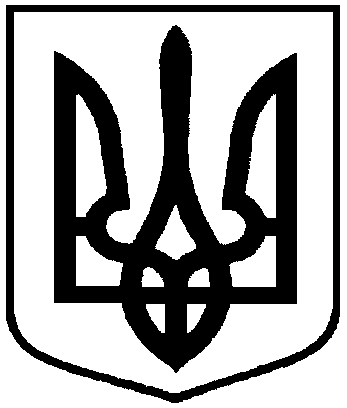 Про скликання чергової сесії Сумської міської ради VІІ скликання 23 вересня 2020 року